Toimintatilastot 2022 Tervetuloa vastaamaan Punaisen Ristin vuoden 2022 toimintatilastoihin!  Lue huolellisesti täyttöohje: milloin kysytään osallistumiskertoja ja milloin henkilömääriä. Toimintamuotojen mukaan kysytään osaston vapaaehtoisten yhteismäärää (esim. Ystävätoimintaan osallistuneetvapaaehtoiset), laske yhteen kaikki ko.toimintaan osallistuneet henkilöt, ja lisäksi arviota kuinka moni vapaaehtoisistaon alle 29-vuotiasta. Älä laske yksittäisiä vapaaehtoisten käyntikertoja, vaan laske vapaaehtoisina toimivienhenkilöiden määrä. Kun toiminta eritellään toimintaryhmiin, tapahtumiin jne. sama henkilö voi tulla tilastoiduksi useampaan eri kohtaan,mikäli hän on osallistunut moneen eri ryhmään tai tapahtumaan vapaaehtoisena. Pakolliset kysymykset on merkittytähdellä (*). Vastaamisen iloa!1.0 PERUSTIEDOT1. Valitse piirisi *Helsingin ja Uudenmaan piiriHämeen piiriKaakkois-Suomen piiriLapin piiriLänsi-Suomen piiriOulun piiriSatakunnan piiriSavo-Karjalan piiriVarsinais-Suomen piiriÅbolands distriktÅlands distriktÖsterbottens svenska distrikt2. HUPin osastotBorgå avdelning-Porvoon osastoEkenäs-Tenala avdelningEsbo svenska avdelningGrankulla avdelning-Kauniaisten osastoHangö avdelningHelsingfors svenska avdelningIngå avdelningKaris-Pojo avdelning-Karjaan-Pohjan osastoKyrkslätt svenska avdelningLappträsk avdelningSibbo avdelning-Sipoon osastoSnappertuna avdelningHerttoniemen osastoHyvinkään osastoItä-Helsingin osastoJokela-Nuppulinnan osastoJärvenpään osastoKallio-Käpylän osastoKarkkilan osastoKehä-Espoon osastoKeravan osastoKeski-Espoon osastoKeski-Helsingin osastoKirkkonummen-Siuntion osastoKontulan osastoKorson osastoLaajasalon osastoLapinjärven osastoLohjan osastoLounais-Espoon osastoLoviisan seudun osasto-Lovisanejden avdelningLänsi-Helsingin osastoLänsi-Vantaan osastoMyrskylän osasto-Mörskom avdelningMäntsälän osastoNurmijärven osastoPohjois-Helsingin osastoPornaisten osastoPukinmäen osastoPukkilan osastoRajamäen osastoSuomenlinnan osastoTapiolan osastoTikkurilan osastoTuusulan osastoTöölön osastoVihdin osasto3. Hämeen piiri -osastotAitoon osastoAkaan osastoAsikkalan osastoForssan osastoHattulan osastoHauhon osastoHeinolan osastoHollolan osastoHämeenkyrön osastoHämeenlinnan osastoJanakkalan osastoJokioisten osastoJuupajoen osastoKangasalan osastoKihniö-Parkanon osastoKuhmalahden osastoKuhmoisten osastoKurun osastoKärkölän osastoLahden alueen osastoLammi-Tuuloksen osastoLempäälän osastoLopen osastoLuopioisten osastoLänsi-Teiskon osastoMäntän osastoNastolan osastoNokian osastoOrimattilan osastoOriveden osastoPadasjoen osastoPirkkalan osastoPälkäneen osastoRiihimäen osastoRuoveden osastoSääksjärven osastoTammelan osastoTampereen osastoTeiskon osastoTervakosken osastoUrjalan osastoValkeakosken osastoVesilahden osastoVilppulan osastoVirtain osastoYlöjärven osastoYpäjän osasto4. Kaakkois-Suomen piiri -osastot Anjala-Inkeroisten osastoAnttolan osastoElimäen osastoEnonkosken osastoHaminan osastoHartolan osastoHaukivuoren osastoHirvensalmen osastoIitin osastoImatran osastoJoroisten osastoJuvan osastoKangasniemen osastoKarhulan osastoKerimäen osastoKotkan osastoKouvolan osastoKuusankosken osastoLappeenrannan osastoLemin osastoLuumäen osastoMikkelin osastoMäntyharjun osastoParikkalan osastoPertunmaan osastoPieksämäen osastoPunkaharjun osastoPuumalan osastoPyhtään osastoRantasalmen osastoRautjärven osastoRistiinan osastoRuokolahden osastoSavitaipaleen osastoSavonlinnan osastoSimpeleen osastoSippolan osastoSulkavan osastoSysmän osastoTaipalsaaren osastoValkealan osastoVirolahti-Miehikkälän osastoYlämaan osasto5. Lapin piiri - osastotEnontekiön osastoInarin osastoKemijärven osastoKittilän osastoKolarin osastoMeri-Lapin osastoMuonion osastoNapapiirin osastoPelkosenniemen-Savukosken osastoPellon osastoPosion osastoRanuan osastoRovaniemen osastoSallan osastoSimon osastoSodankylän osastoTervolan osastoTornion osastoUtsjoen osastoYlitornion osasto6. Länsi- Suomen piiri - osastotAlajärven osastoAlavuden osastoEvijärven osastoHaapamäki-Pihlajaveden osastoHankasalmen osastoHimangan osastoHärmäin osastoIlmajoen osastoIsojoen osastoIsokyrön osastoJalasjärven osastoJoutsan-Luhangan-Toivakan osastoJurvan osastoJyväskylän osastoJämsän osastoKannonkosken osastoKannuksen osastoKarstulan osastoKaskisten osastoKauhajoen osastoKauhavan osastoKaustisen osastoKeuruun osastoKinnulan osastoKivijärven osastoKokkolan osastoKonneveden osastoKorpilahden osastoKouran osastoKristiinankaupunki suom. osastoKuokkalan osastoKuortaneen osastoKurikan osastoKyyjärven osastoLaihian osastoLappajärven osastoLapuan osastoLaukaan osastoLehtimäen osastoLeivonmäen osastoLievestuoreen osastoLohtajan osastoMuuramen osastoPerhon osastoPetäjäveden osastoPietarsaari suom. osastoPihtiputaan osastoSaarijärven osastoSeinäjoen osastoSoinin osastoSuolahden osastoTeuvan osastoToholammin osastoUuraisten osastoVaasa suom. osastoViitasaaren osastoVimpelin osastoVähäkyrön osastoYlistaron osastoÄhtärin osastoÄänekosken osasto7. Oulun piiri - osastot Alavieskan osastoHaapajärven osastoHaapaveden osastoHailuodon osastoHaukiputaan osastoHyrynsalmen osastoIin osastoKajaanin osastoKalajoen osastoKempeleen osastoKiimingin osastoKuhmon osastoKuusamon osastoKärsämäen osastoLimingan osastoMerijärven osastoMuhoksen osastoNivalan osastoOulaisten osastoOulun osastoOulunsalon osastoOuluntullin osastoPudasjärven osastoPuolangan osastoPyhäjoen osastoPyhäjärven osastoRaahen osastoReisjärven osastoSiikajoen osastoSiikalatvan osastoSotkamon osastoSuomussalmen osastoTaivalkosken osastoTyrnävän osastoUtajärven osastoVihannin osastoYli-Iin osastoYlikiimingin osastoYlivieskan osasto8. Satakunnan piiri - osastot Ahlaisten osastoEurajoen osastoEuran osastoHarjavallan osastoHinnerjoen osastoHonkajoen osastoHuittisten osastoIkaalisten osastoJämijärven osastoKankaanpään osastoKarvian osastoKiikoisten osastoKokemäen osastoKullaan osastoKöyliön osastoLapin osastoLavian osastoLuvian osastoMerikarvian osastoMouhijärven osastoNakkilan osastoNoormarkun osastoPohjois-Ikaalisten osastoPomarkun osastoPorin osastoPunkalaitumen osastoRauman osastoSiikaisten osastoSäkylän osastoUlvilan osastoVammalan osastoÄetsän osasto9. Savo-Karjalan piiri - osastotAhmovaaran osastoAirakselan osastoHeinäveden osastoIisalmen osastoIlomantsin osastoJoensuun osastoJuankosken osastoJuuan osastoKaavin osastoKeiteleen osastoKiihtelysvaaran osastoKiteen osastoKiuruveden osastoKontiolahden osastoKuopion osastoLapinlahden osastoLeppävirran osastoLieksan osastoLiperin osastoMaaningan osastoNilsiän osastoNurmeksen osastoOutokummun osastoPielaveden osastoPolvijärven osastoPyhäselän osastoRautalammin osastoRautavaaran osastoRääkkylän osastoSiilinjärven osastoSonkajärven osastoSukevan osastoSuonenjoen osastoTervon osastoTikkalan osastoTohmajärven osastoTuupovaaran osastoTuusniemen osastoUimaharjun osastoVarkauden osastoVarpaisjärven osastoVieremän osastoViinijärven osastoYlämyllyn osasto10. Varsinais -Suomen piiri - osastotAlastaron osastoAurajoen osastoAuran osastoHalikon osastoHirvensalon osastoKaarinan-Piikkiön osastoKakskerran osastoKalannin osastoKarinaisten osastoKarjalan osastoKiikalan osastoKodisjoen osastoKosken osastoKustavin osastoLaitilan osastoLemun osastoLiedon osastoLoimaan osastoMaaria-Paattisten osastoMarttilan osastoMaskun osastoMerimaskun osastoMietoisten osastoMynämäen osastoNaantalin osastoNousiaisten osastoOripään osastoPaimion osastoPerniön osastoPertteli-Kuusjoen osastoPyhärannan osastoPöytyän osastoRaision osastoRuiskatu 8 osastoRuissalon osastoSalon osastoSauvo-Karunan osastoSomerniemen osastoSomeron osastoTaivassalon osastoTurun osastoUudenkaupungin osastoVahto-Ruskon osastoVampulan osastoYläneen osasto11. Åbolands distrikt - osastotDragsfjärd avdelningHitis avdelningHoutskär avdelningIniö avdelningKimito avdelning-Kemiön osastoKorpo avdelning-Korppoon osastoNagu avdelning-Nauvon osastoPargas avdelning-Paraisten osastoVästanfjärd avdelningÅbo svenska avdelning12. Ålands distrikt - osastotBrändö avdelningEckerö avdelningFinström avdelningFöglö avdelningGeta avdelningHammarland avdelningJomala avdelningKumlinge avdelningKökar avdelningLemland avdelningLumparland avdelningMariehamn avdelningSaltvik avdelningSottunga avdelningSund avdelningVårdö avdelning13. Österbottens distrikt -  osastotBergö avdelningBjörköby avdelningEsse avdelningGamla Vasa svenska avdelningGamlakarleby svenska avdelningJakobstad svenska avdelningKarleby svenska avdelningKorsholms norra avdelningKorsholms södra avdelningKorsnäs avdelningKristinestads svenska avdelningKronoby avdelningKvevlax avdelningLappfjärd-Härkmeri avdelningLarsmo avdelningMalax avdelningMaxmo avdelninggMunsala avdelningNedervetil avdelningNykarleby avdelningNärpes avdelningOravais svenska avdelningPedersöre avdelningPensala avdelningPetalax avdelningPurmo avdelningPörtom avdelningReplot avdelningSmedsby-Böle avdelningSolf avdelningSundom avdelningTerjärv avdelningTjöck svenska avdelningVasa svenska avdelningVörå svenska avdelningÖja avdelningÖvermark avdelning14. 1.1.1 Jos jostain syystä et löytänyt osastoasi, niin kirjoita osaston nimi tähän15. 1.2 Tietoja sinustaEtunimi  *Sukunimi  *PuhelinnumeroSähköposti  *Jos kyselyyn vastaa muita henkilöitä, kirjoittakaa heidänsähköpostiositteensa tähän. Kysely ei välity automattisesti heille.16. 1.3 Osaston toiminta ja vapaaehtoistoiminta *Ole ystävällinen ja vastaa KYLLÄ, jos osastolla on ollut vapaaehtoistoimintaa vuonna 2022 Vain siinä tapauksessa, jos osastolla ei ole ollut minkäänlaista vapaaehtoistoimintaa, niin ole hyvä ja vastaa EI.Vastatessasi EI sinut siirretään kyselyn viimeiselle sivulle (palautesivulle)Kyllä, osastollamme oli vapaaehtoistoimintaa vuonna 2022.Ei, osastollamme ei ole ollut minkäänlaista vapaaehtoistoimintaa vuonna 2022.17. 1.4 Toiminnan tyyppi *Toimintalinjauksessa määritellään osastoille 5 eri tyyppiä, riippuen niiden voimavaroista. Minkälainen on teidänosastonne?  Lisätietoja jaottelusta löytyy RedNetistä (linkki) ja toimintalinjauksesta Osaston tyyppiPerustoiminnan osastoValmiina auttamaan-osastoToiminnan osastoMonimuotoisen toiminnan osastoEdelläkävijä-osasto18. 1.5 Minkä tyyppisellä alueella osastonne vaikuttaa ensisijaisesti? *KaupunkiKaupunginosaKuntakeskusMaaseutu19. 1.6 Tyytyväisyys osaston toimintaan *1.6.1 Kuinka tyytyväisiä olette osastonne toimintaan tällä hetkellä0	1	2	3	4	5	6	7	8	9	10Epätyytyväinen	Tyytyväinen20. 1.6.2 Osaston tulevaisuuden toimintanäkymät *MIten arvioisitte osastonne toiminataedellytyksiä lähitulevaisuudessa0	1	2	3	4	5	6	7	8	9	10Heikot	Hyvät21. 1.6.3 Miten edellytyksiä voisi parantaa?2.0 VAPAAEHTOISTOIMINTA22. Montako SÄÄNNÖLLISESTI toimivaa vapaaehtoista osastossanne on? *Laske kaikki toimintaan SÄÄNNÖLLISEST (yli 4 tuntia vuodessa) osallistuneet vapaaehtoiset eri toimintamuodoissayhteensä. Laske yksi henkilö vain yhden kerran, eli älä laske yksittäisiä vapaaehtoisten käyntikertoja, vaanvapaaehtoisina toimivien henkilöiden määrää.Vapaaehtoisten määrä yhteensäJoista miehiäalle 29 vuotiaita23. Montako satunnaisesti toimivaa vapaaehtoista osastossanne on? *Laske kaikki toimintaan SATUNNAISESTI (alle 4 tuntia vuodessa) osallistuneet vapaaehtoiset eri toimintamuodoissayhteensä. Laske yksi henkilö vain yhden kerran, eli älä laske yksittäisiä vapaaehtoisten käyntikertoja, vaanvapaaehtoisina toimivien henkilöiden määrää.Vapaaehtoisten määrä yhteensäJoista miehiäalle 29 vuotiaita24. Arvioi montako uutta vapaaehtoista osastossanne on toiminut kuluneenavuonna?Vapaaehtoisten määrä yhteensäJoista miehiäalle 29 vuotiaita25. Toimiiko osastossanne vapaaehtoisina henkilöitä, joiden äidinkieli on muu kuinsuomi tai ruotsi?Kyllä, minkä kielisiä?Ei26. 2.5 Onko osastonne auttanut ja tukenut Ukrainan kriisin vuoksi Suomeenpaenneita? *KylläEi27. 2.5.1 Kuinka monta Ukrainan kriisin vuoksi Suomeen paenneita henkilöä tavoititteauttamis- ja tukitoimissanne?miesnainenlapsimuu28. 2.5.2 Millä toimintamuodoilla osastonne on auttanut tai tukenut Ukrainan kriisinvuoksi Suomeen paenneita?HätäapukeräysAsuntojen valmistelu ja kalustaminenEnsihuoltoHenkinen tukiYstävätoimintaLäksykerho tai LäksyhelppiKielikerho tai -kahvilaArjen apuMuu kerhotoiminta vastaanottokeskuksessa tai hätämajoituksessaTerveyspisteMuu terveyden edistäminen, esimerkiksi kondomien jakaminenLasten ja/tai nuorten toimintaRuoka-apuMuu, mikä29. 2.5.3 Oletteko omasta mielestänne tunnistaneet tarpeet, joita Ukrainastapaenneilla on ollut ja osanneet vastata niihin?Kyllä, olemme tunnistaneet tarpeet ja kyenneet vastaamaan niihin.Jotenkuten, olemme tunnistaneet tarpeita ja mutta emme ole kyenneet vastaamaan niihin.Ei, emme ole kyenneet tunnistamaan tarpeita.En osaa sanoa30. 2.5.4 Onko osaston toimintaan tullut mukaan uusia vapaaehtoisia Ukrainan kriisinseurauksena?Kyllä (Kuinka monta)EiEn osaa sanoa3.0 KOTIMAAN APU31. Onko osastonne antanut vuoden aikana apua osaston omista rahoista? *ÄLÄ kirjaa tähän seuraavia avustuksia:  1) Katastrofirahastosta haetut osaston antamat avustukset 2) Osastojen jakamat Hyvä joulumieli -avustuksetKylläEi32. Paljonko osastonne on antanut kotimaan apua osaston omista varoista?Summa33. Avustetut ja avustustapauksetAvustustapausten määrä yhteensäAvustettujen henkilöiden määräJoista alle 29-vuotiaita34. Mihin tarkoitukseen ja millä kriteereillä on varoja annettu?4.0 VALMIUSTOIMINTA35. 4.1 Onko osastossanne ollut valmiustoimintaa? *Valmiustoiminnalla tarkoitetaan tässä toimintaa, joka tähtää ihmisten auttamiseen äkillisissä tilanteissa. Tällaisia ovatesimerkiksi valmiudessa olevat osastot, valmiusryhmät, ensiapupäivystys, ensiapuryhmät ja hälytysvalmiudessaolevat ryhmät, kuten henkisen tuen ryhmät.KylläEi36. 4.1.1 Minkälaista valmiustoimintaaEnsiaputoimintaHenkinen tukiHälytysryhmätoiminta37. 4.2 Toimiiko osastossanne ensiapuryhmä? *KylläEi38. 4.2.0.1 Ensiapuryhmien määrä?Määrä39. Vapaaehtoiset ja ryhmäläiset4.2.1 Ensiapuryhmäläisten määrä4.2.2 Ensiapuryhmissä olevien vapaaehtoisten määrä (kokonaisluku, myös ne, jotka haluavat vainkäydä harjoitusilloissa, mutta eivät halua ensiapupäivystäjiksi)4.2.3 Ensiapuryhmissä olevien ensiapupäivystäjien määrä4.2.4 Ensiapuryhmissä olevien ensiauttajien määrä4.2.5 Ensiapuryhmissä olevien nuorisojäsenten määrä40. Päivystyksien ja autettujen määrä:4.2.6 Ensiapupäivystysten määrä (1 päivystys = 1 sopimus ensiapupäivystyksestä)4.2.7 Ensiapupäivystys päivien määrä (kaikkien päivystyspäivien lukumäärä)4.2.8 Päivystyshenkilötunnit, kokonaismäärä?4.2.4.8 Ensiapupäivystyksessä autettujen määrä4.2.4.9 Pidettyjen Auttajakurssien määrä4.2.4.10 Selviämispisteiden lukumäärä4.2.4.11 Selviäjien lukumäärä4.2.4.12 Lastensuojeluilmoitusten lukumäärä4.2.4.13 Uhka- ja vaaratilanteiden määrä41. 4.3 Onko osastossanne oma henkisen tuen ryhmä?KylläEi42. 4.3.1 Onko osastonne mukana alueellisessa henkisen tuen ryhmässä?KylläEi43. 4.3.2 Henkinen tukiRyhmälääisten määrä yhteensäAktiivien määräUusien määräAutettujen määrä44. 4.4. Hälytysryhmä  Onko osastossanne oma hälytysryhmä?KylläEi45. 4.4.1 Onko osastonne mukana alueellisessa hälytysryhmässäKylläEi46. 4.4.2 Hälytysryhmäläisten määrä:Aktiivisten hälytysryhmäläisten määrä:uusien hälytysryhmäläisten määrä: 47. 4.4.3. Mitä osaamista hälytysryhmässä on (voi valita useamman):EnsiapuEnsihuolto (kuten evakuointi, ruokahuolto, henkinen tuki ym.)EtsintäMuu (avoin kysymys, mikä?)5.0 YSTÄVÄTOIMINTA48. 5.0.1 Onko osastossanne ollut/järjestetty vuoden aikana ystävätoimintaa? *Esim. henkilökohtainen ystäväparitoiminta, saattaja- ja muu kerta-apu, ystävätoiminnan ryhmätoiminta,monikulttuurinen ystävätoimintaKylläEi49. 5.0.2 Ystävätoimintaan osallistuneet vapaaehtoiset yhteensä(Huom. Omaishoidon tukitoiminta, Verkkoystävätoiminta ja Vankilavierailutoiminta tilastoidaan keskustoimistolla.)Kaikki vapaaehtoiset yhteensäJoista miehiäJoista alle 29-vuotiaita50. 5.0.2.1 Minkä tyyppistä ystävätoimintaa teillä on ollutHenkilökohtainen ystäväparitoimintaystävätoiminnan ryhmät ja kohtaamispaikatMonikulttuurinen ystävätoimintaLaitosystävätoimintaMuu ystävätoimintaa, jota ei ole mainittu edellä51. 5.0.3v. Henkilökohtainen ystäväparitoiminta - VapaaehtoisetKaikki VAPAAEHTOISET yhteensäJoista miehiäJoista alle 29-vuotiaita52. 5.0.3a Henkilökohtainen ystäväparitoiminta ASIAKKAATKaikki ASIAKKAAT yhteensäJoista miehiäJoista alle 29-vuotiaita53. 5.0.4v Ystävätoiminnan ryhmät ja kohtaamispaikat  VAPAAEHTOISTEN määräKaikki VAPAAEHTOISET yhteensäJoista miehiäJoista alle 29-vuotiaita54. 5.0.4a Ystävätoiminnan ryhmät ja kohtaamispaikat  ASIAKKAIDEN määräKaikki VAPAAEHTOISET yhteensäJoista miehiäJoista alle 29-vuotiaita55. 5.0.5v  Monikulttuurinen ystävätoiminta  VAPAAEHTOISTEN määräKaikki VAPAAEHTOISET yhteensäJoista miehiäJoista alle 29-vuotiaita56. 5.0.5a Monikulttuurinen ystävätoiminta  ASIAKKAIDEN määräKaikki VAPAAEHTOISET yhteensäJoista miehiäJoista alle 29-vuotiaita57. 5.0.6v Laitosystävätoiminta (esim. vanhusten hoitokodit ym.)  VAPAAEHTOISTEN määräKaikki VAPAAEHTOISET yhteensäJoista miehiäJoista alle 29-vuotiaita58. 5.0.6a Laitosystävätoiminta (esim. vanhusten hoitokodit ym.)  ASIAKKAIDEN määräKaikki VAPAAEHTOISET yhteensäJoista miehiäJoista alle 29-vuotiaita59. 5.0.7v Muu ystävätoimintaa, jota ei ole mainittu edellä   VAPAAEHTOISTEN määräKaikki VAPAAEHTOISET yhteensäJoista miehiäJoista alle 29-vuotiaita60. 5.0.7a Muu ystävätoimintaa, jota ei ole mainittu edellä  ASIAKKAIDEN määräKaikki VAPAAEHTOISET yhteensäJoista miehiäJoista alle 29-vuotiaita6.0 TERVEYDEN EDISTÄMINEN61. Onko osastollanne ollut vuoden aikana terveyden edistämisen toimintaa?  *Terveyspiste, päihdetyö, seksuaaliterveys, terveyden edistämisen toimintaryhmät, tapaturmatyö tai muuta vastaavaa.Jos teillä on ollut jotain ylläolevaa toimintaa, niin vastaa kylläKylläEi62. 6.0.1 MInkälaista Terveyden edistämistoimintaa teillä on ollut?  Jos teillä on ollut jotain allaolevaa toimintaa, niin vastaa kylläTerveyspiste,SeksuaaliterveysPäihdetyöRuoka-apuKoti- ja vapaa-ajan tapaturmien ehkäisy6.1 Terveyspistetoiminta:63. 6.1.1 Jos vastasit kyllä. Terveyspisteitten määräKirjoita tähän kuinka montakiinteää terveyspistettäliikkuvaa terveyspistettäKuinka monessa paikassa liikkuvat kävivät64. 6.1.2. Kuinka monta tapahtumaapopup-Terveyspistettä osastossa järjestettiin vuoden aikana?Kuinka monta teemapäivää/muuta tapahtumaa Terveyspisteet järjestivät vuoden aikana?65. 6.1.3 Kuinka monta osaston vapaaehtoista Terveyspisteissä toimi?Vapaaehtoisten määräJoista miehiäAlle 29-vuotiaita66. 6.1.4 Kuinka monta asiakaskäyntiä Terveyspisteissä oli vuoden aikana? 67. 6.1.4xxx Onko teillä Ruoka-avun yhteydessä tehtävää terveysneuvontaa?KylläEi68. 6.1.5 Onko Terveyspistetoimintaa kohdistettu erityisesti seuraaville kohderyhmille:TyöttömätPaperittomatRunsaasti päihteitä käyttävätMielenterveyden häiriöistä kärsivätMaahanmuuttajat6.2 SEKSUAALITYÖ69. 6.2.1 Onko teillä seksuaalityön toimintaryhmä?KylläEi70. 6.2.2 Kuinka monta seksuaalityönTapahtumaa vuodessa?Vapaaehtoisten määrä yhteensäJoista alle 29 vuotiaita?Tavoitettujen henkilöiden määrä?Joista alle 29-vuotiaita?6.3 PÄIHDETYÖ:71. 6.3.1 Onko teillä päihdetyön toimintaryhmä?KylläEi72. 6.3.2 Kuinka monta tapahtumaa, jossa päihdetyö on ollut mukana?Tapahtumien määräVapaaehtoisten määräJoista miehiä29-vuotiaita73. 6.3.3 Kuinka monta henkilöä päihdetyö tavoitti vuoden aikana?Tavoitettujen määräJoista miehiä29-vuotiaita74. 6.3.4 Onko päihdeteemaa käsitelty osastossanne?TerveyspisteessäEnsiapuryhmässäYstävätoiminnassaomaishoidon tukitoiminnassaNuorisotoiminnassa6.4 RUOKA-APUTOIMINTA75. 6.4.1 Onko osastollanne ruoka-aputoimintaa? *KylläKyllä. Osasto on jo toimittanut tiedot ruoka-aputoiminnasta piiriinEi76. 6.4.2 Ruoka apu, kuinka monta:TapahtumaaVapaaehtoisten määräJoista miehiäalle 29-vuotiaitaKuinka paljon ruoka-avunsaajia yhteensä vuoden aikana77. 6.4.3 Mitä muuta osallisuutta ja hyvinvointia tukevaa toimintaa ruoka-avunyhteydessä tarjottiinTietoiskuja terveydestä tai terveysneuvontaaKeskusteluaKohtaamiskahvilaMuiden toimijoiden järjestämää toimintaa, esim. velkaneuvontaa, palveluohjausta tai jalkautuvaasosiaalityötäTietoa muista Punaisen Ristin toiminnoista / Muu, mikä: (tähän avoin vastaus)Ei tarjottu6.5 KOTI- JA VAPAA-AJAN TAPATURMIEN EHKÄISYTYÖ78. 6.5.1 Onko osastossanne ollut koti- ja vapaa-ajan tapaturmien ehkäisytyötä? (esim. Tapaturmapäivä-kampanjat, Tapaturmapäivä/Pysy pystyssä -kampanjoihin osallistuminen, materiaalienjakaminen, koulutustoiminta)?KylläEi79. 6.5.2 Mihin seuraavista olette osallistuneet?TapaturmapäiväPysy pystyssä teema- ja koulutustilaisuudetAineiston jakaminen80. 6.5.3 Montako vapaaehtoista toimintaan osallistui?määrä yhteensäJoista miehiäalle 29 vuotiaita81. 6.5.4 Montako henkilöä toiminnalla tavoitettiinmäärä yhteensäJoista miehiäalle 29 vuotiaita82. 6.5.5 Onko tapaturmien ehkäisyä käsitelty osastossanne?TerveyspisteessäEnsiapuryhmässäYstävätoiminnassa ja/tai omaishoidon tukitoiminnassaNuorisotoiminnassa6.6 KANSAINVÄLINEN TOIMINTA83. 6.6.1 Onko osastossanne ollut kuluneen vuoden aikana humanitaarista taikansainvälistä toimintaa? * Kansainvälistä toimintaa ovat esimerkiksi lähialueyhteistyö (esim. Barents tai Karjala), humanitaarisen oikeudentoiminta ja muu kansainvälinen toiminta, esim. kansainväliseen avustustyöhön liittyvät tapahtumat.KylläEi84. 6.6.2 Kansainväliseen toimintaan osallistuneiden kaikkien vapaaehtoisten määräyhteensä?Vapaaehtoisten määrä yhteensäJoista miehiäalle 29 vuotiaita85. 6.6.3 Mitä kansainvälistä toimintaa osastossanne on ollut?humanitaarisen oikeuden toimintaryhmäopintokerhokansainvälisen avun pienprojektilähialueyhteistyöprojektiJotain muuta: (täsmennä)6.7 KOTOUTUMISTA TUKEVA TOIMINTA86. 6.7.1 Onko osastossanne ollut/järjestetty kotoutumista tukevaavapaaehtoistoimintaa? * Esim. toimintaa vastaanottokeskuksessa, kiintiöpakolaisten vastaanottoon osallistumista, kielikerhoja, kansainvälistäklubia, asumis- tai arjen apua, monikulttuurisia leirejä tai retkiä, yhdenvertaisuus- ja rasisminvastaista toimintaa.(Huom. monikulttuurisesta ystävätoiminnasta kysymys ystävätoiminnan kohdalla, Läksyhelpistä nuorisotoiminnankohdalla, rasisminvastaisesta kampanjasta kampanjoiden kohdalla ja paperittomien tukemisesta paperittomienkohdalla.)KylläEi87. 6.7.2 Mitä kotoutumista tukevaa toimintaa osastossanne on ollut/järjestetty?Vastaanottokeskuksessa tapahtuvaa vapaaehtoistoimintaa tai toimintaa/turvapaikanhakijoiden tukemiseksi.Kiintiöpakolaisten vastaanottoon osallistumista (esim, vastaanottoon osallistuminen, keräysten järjestäminen,infotilaisuuksien järjestäminen tai niihin osallistuminen)KielikerhotoimintaaKansainvälinen klubi tai ryhmäAsumisapu- tai Arjen apu -toimintaaMonikulttuuriset leirit ja retketYhdenvertaisuus- ja rasisminvastainen toiminta (muu kuin rasisminvastaisen viikon kampanja)Muuta kotoutumista tukevaa toimintaa (esim. käsityö- ja kokkauskerhot, liikuntaryhmät jne.)Yhteistyö muiden järjestöjen/viranomaisten/kunnan kanssa kotoutumisen tuessa?88. 6.7.3v VAPAAEHTOISTEN määrä. Vastaanottokeskuksessa tapahtuva vapaaehtoistoimintatai toiminta turvapaikanhakijoiden tukemiseksi.Vapaaehtoisten määrä yhteensäJoista miehiäalle 29 vuotiaita89. 6.7.3.a Osallistujien määrä: Vastaanottokeskuksessa tapahtuva toimintaturvapaikanhakijoiden tukemiseksi.Osallistujien määrä yhteensäJoista miehiäalle 29 vuotiaita90. 6.7.4v Kiintiöpakolaisten vastaanottoon osallistuminen (esim. vastaanottoonosallistuminen, keräysten järjestäminen, infotilaisuuksien järjestäminen tai niihinosallistuminen). Vapaaehtoisetmäärä yhteensäJoista miehiäalle 29 vuotiaita91. 6.7.4a Kiintiöpakolaisten vastaanottoon osallistuminen (esim. vastaanottoonosallistuminen, keräysten järjestäminen, infotilaisuuksien järjestäminen tai niihinosallistuminen). Osallistujatmäärä yhteensäjoista maahan muuttaneitaJoista miehiäalle 29 vuotiaita92. 6.7.5.1 v Kielikerhotoiminta, Vapaaehtoisten määrämäärä yhteensäJoista miehiäalle 29 vuotiaita93. 6.7.5.1 a Kielikerhotoiminta, Osallistujien määrämäärä yhteensäjoista maahan muuttaneitaJoista miehiäalle 29 vuotiaita94. 6.7.5.2v Kansainvälinen klubi tai ryhmä, Vapaaehtoisten määrämäärä yhteensäJoista miehiäalle 29 vuotiaita95. 6.7.5.2a Kansainvälinen klubi tai ryhmä, Osallistujien määrämäärä yhteensäjoista maahan muuttaneitaJoista miehiäalle 29 vuotiaita96. 6.7.6v Asumisapu- tai Arjen apu -toiminta, Vapaaehtoisten määrämäärä yhteensäJoista miehiäalle 29 vuotiaita97. 6.7.6.a Asumisapu- tai Arjen apu -toiminta, Osallistujien määrämäärä yhteensäjoista maahan muuttaneitaJoista miehiäalle 29 vuotiaita98. 6.7.7v Monikulttuuriset leirit ja retket, Vapaaehtoisten määrämäärä yhteensäJoista miehiäalle 29 vuotiaita99. 6.7.7a Monikulttuuriset leirit ja retket, Osallistujien määrämäärä yhteensäjoista maahan muuttaneitaJoista miehiäalle 29 vuotiaita100. 6.7.8v Yhdenvertaisuus- ja rasisminvastainen toiminta , Vapaaehtoisten määrämäärä yhteensäJoista miehiäalle 29 vuotiaita101. 6.7.8a Yhdenvertaisuus- ja rasisminvastainen toiminta , Osallistujien määrämäärä yhteensäjoista maahan muuttaneitaJoista miehiäalle 29 vuotiaita102. 6.7.9v  Muuta kotoutumista tukeva toiminta (esim. käsityö- ja kokkauskerhot,liikuntaryhmät jne.), Vapaaehtoisten määrämäärä yhteensäJoista miehiäalle 29 vuotiaita103. 6.7.9a Muuta kotoutumista tukeva toiminta (esim. käsityö- ja kokkauskerhot,liikuntaryhmät jne.), Osallistujien määrämäärä yhteensäjoista maahan muuttaneitaJoista miehiäalle 29 vuotiaita104. 6.7.10 Tekeekö osastonne yhteistyötä paikkakunnan muiden järjestöjen/viranomaisten/kunnan kanssa kotoutumisen tuessa?KylläEi105. 6.7.11 Minkälaista yhteistyötä on tehty?6.8 PAPERITTOMAT106. 6.8.1 Paperittomien tukeminen: Onko teillä ollut paperittomia tukevaa toimintaaosastossanne?KylläEi107. 6.8.2 Paperittomien tukeminen: Kuinka monta paperitonta on osallistunuttoimintaanyhteensäjoista naisiajoista alle 18- vuotiaitajoista sairaita tai vammaisiajoista turvapaikkaa hakeneitajoista EU- kansalaisia108. 6.8.3 Onko paperittomia ohjattu tai saatettu viranomaisten palveluihin? [Joskyllä, niin]yhteensäjoista naisiajoista alle 18- vuotiaitajoista sairaita tai vammaisia109. 6.8.4 Onko paperittomia ohjattu 3. sektorin palveluihin? [Jos kyllä, niin]yhteensäjoista naisiajoista alle 18- vuotiaitajoista sairaita tai vammaisia110. 6.8.5 Onko paperittomille annettu henkistä tukea? Jos kyllä, niin kuinka monelle:yhteensäjoista naisiajoista alle 18- vuotiaitajoista sairaita tai vammaisia111. 6.8.6 Onko paperittomille annettu materiaalista apua (suoja, ruoka, vaateet,hygienia, muu)? Jos kyllä, niin kuinka monelle:yhteensäjoista naisiajoista alle 18- vuotiaitajoista sairaita tai vammaisia112. 6.8.7 Mitä materiaalista apua on annettu?113. 6.8.8 Onko paperittomille annettu muuta neuvontaa? Jos kyllä, niin kuinkamonelle?yhteensäjoista naisiajoista alle 18- vuotiaitajoista sairaita tai vammaisia114. 6.8.9 Minkä tyyppistä neuvontaa on annettu? Kerro: 115. 6.8.10 Onko paperittomien auttamiseksi tehty jotain muuta?7.0 NUORISOTOIMINTA116. 7.1 Onko osastollanne ollut vuoden aikana nuorisotoimintaa? *Nuorisotoimintaa on esimerkiksi Reddie Kids ja läksykerhot, nuorisoryhmät leirit ja nuorille suunnatut tapahtumat.KylläEi117. 7.2 Kuinka monta nuorisotoiminnan ryhmää osastossanne on toiminut?Merkitse ryhmien määrä.Reddie Kids - tai muu lasten kerho:Nuorisoryhmä(esim. ea- tai ystäväryhmä)LäksyHelppi- ryhmä tai –pari:Muu lasten tai nuorten ryhmä:118. 7.3 OSALLISTUJAT: Kuinka monta osallistujaa on ollut seuraavissa ryhmissä,laske YKSI henkilö yhden kerranReddie Kids - tai muu lasten kerho:Nuorisoryhmä(esim. ea- tai ystäväryhmä)LäksyHelppi- ryhmä tai –pari:Muu lasten tai nuorten ryhmä:119. 7.4 VAPAAEHTOISET: Kuinka monta vapaaehtoista on ollut seuraavissaryhmissä, laske YKSI henkilö yhden kerranReddie Kids - tai muu lasten kerho:Nuorisoryhmä (esim. ea- tai ystäväryhmä)LäksyHelppi- ryhmä tai –pari:Muu lasten tai nuorten ryhmä:120. 8.0 KOULUYHTEISTYÖ *KylläEi121. 8.1 Onko osastonne tehnyt koulu- tai oppilaitosvierailuita? Merkitse lähi jaetävierailujen määrä.AlakouluYläkouluLukioToisen asteen oppilaitoksetKorkeakoulut/yliopistotMuut oppilaitokset122. 8.2 Onko osastollanne ollut muuta koulu- tai oppilaitosyhteistyöhön liittyvääetätoimintaa? Jos on, kerro millaista ja kuinka monta kertaa.123. 8.3 Kouluasteet: Kuinka monen koulun kanssa olette tehneet yhteistyötä?Kirjoita kullekin riville yhteistyökoulujen lukumäärä:AlakouluYläkouluLukioToisen asteen oppilaitoksetKorkeakoulut/yliopistotMuut oppilaitokset124. 8.4 Mistä aiheista osastonne on tehnyt koulu- tai oppilaitosyhteistyötä (esim.tehnyt kouluvierailun tai työpajan...)? Merkitse määrät per teema.EnsiapuYhdenvertaisuus/rasisminvastainen työKansainvälisyyskasvatus/globaalikasvatusMonikulttuurinen toimintaPakolaistieto/pakolaistelttatapahtumaYstävyysHumanitaarinen oikeusHiv-työ/seksuaaliterveysPäihteetPunaisen Ristin yleisesittelyMuu (täsmennä)125. 8.5 Kuinka monen koulun tai oppilaitoksen kanssa olette tehneet keräyksiinliittyvää yhteistyötä (Nälkäpäivä tai muut keräykset)? Kirjoita kullekin rivilleyhteistyökoulujen lukumäärä.AlakouluYläkouluLukioToisen asteen oppilaitoksetKorkeakoulut/yliopistotMuut oppilaitokset126. 8.6 Kuinka monta oppilasta tai opiskelijaa arvioitte kohdanneennekouluyhteistyössänne? Merkitse kullekin riville arvioitu henkilömäärä luokka-asteittainAlakouluYläkouluLukioToisen asteen oppilaitoksetKorkeakoulut/yliopistotMuut oppilaitokset127. 8.7 Kuinka monta vapaaehtoista osallistui toimintaan?Kaikki yhteensäJoista miehiäAlle 29-vuotiaita:128. 8.8 Kuinka monta oppilasta tai opiskelijaa arvioitte kohdanneennekouluyhteistyössänne? Merkitse kullekin riville arvioitu henkilömäärä luokka-asteittain.AlakouluYläkouluLukioToisen asteen oppilaitoksetKorkeakoulut/yliopistotMuut oppilaitokset129. 8.9 Kuinka monta vapaaehtoista osallistui toimintaan?Vapaaehtoisten määrä yhteensäJoista miehiäalle 29 vuotiaita9.0 KAMPANJAT JA KERÄYKSET130. 9.1 Onko osastonne osallistunut kuluneena vuonna kampanjoihin, keräyksiin taimuuhun varainhankintaan? *KylläEi131. 9.2 Mihin valtakunnallisiin kampanjoihin osastonne osallistui järjestämälläpaikallista toimintaa?NälkäpäiväPunaisen Ristin viikkoYstävänpäiväRasisminvastainen viikko132. 9.3 Jokin muu Punaisen Ristin kampanja, johon olette ottaneet osaa:133. 9.4 Keräystoimintaan osallistuneiden vapaaehtoisten määrä yhteensä (kerääjät,kahvinkeittäjät, autonkuljettajat...) Laske tähän kaikki vuoden aikana ko. toimintaanosallistuneet vapaaehtoiset osastossanne. Laske yksi ihminen yhteen kertaan.Vapaaehtoisten määrä yhteensäJoista miehiäalle 29 vuotiaita134. 9.5 Onko osastonne järjestänyt keräyksen tai keräyksiä oman toimintannehyväksi?  Mikä oli keräyksen kohde?135. 9.6 Mikä oli keräyksen tuotto?Summa136. 9.7 Onko osastonne kerännyt vaatteita tai muuta tavaraa menneen vuodenaikana?KylläEi137. 9.8 Jos vastaus oli kyllä, niin mikä on ollut ensisijainen kerätyn tavaranvastaanottaja?KonttiVastaanottokeskusMuu (täsmennä)138. 9.9 Mitä muuta varainhankintaa osastonne on tehnyt?10 YRITYSYHTEISTYÖ139. 10.1 Onko osastosi tehnyt yritysyhteistyötä? *KylläEi140. Oletteko tehneet yritysyhteistyötäS-ryhmänLähiTapiolanMuitten toimijoiden kanssaS-ryhmä141. 10.3 Montako tapahtumaa osastonne järjesti yhteistyössä S-ryhmän kanssa?Tapahtumisen määrä142. 10.4 Mitä tapahtumia osastonne järjesti yhteistyössä S-ryhmän kanssa?NälkäpäiväPunaisen Ristin viikkoYstävänpäiväRasisminvastainen viikkoJokin muu, mikä143. 10.5 Mitä muuta olette tehneet yhteistyössä S-ryhmän kanssa?LähiTapiola144. 10.7 Montako tapahtumaa osastonne järjesti yhteistyössä LähiTapiolan kanssakuluneena vuonna?Tapahtumien määrä145. 10.8 Mitä tapahtumia osastonne järjesti yhteistyössä LähiTapiolan kanssakuluneena vuonna?NälkäpäiväPunaisen Ristin viikkoYstävänpäiväRasisminvastainen viikkoJokin muu, mikä146. 10.9 Mitä muuta olette tehneet yhteistyössä LähiTapiolan kanssa?Muu yritysyhteistyö147. 10.11 Onko osastollasi ollut yritysyhteistyötä muiden yritysten kuin S- ryhmäntai LähiTapiolan kanssa? Kenen ja minkälaista.12 TOIMITILAT148. Onko osastollanne toimitila? *KylläEi149. Jos osastolla ei ole toimitilaa, kerro missä toiminta järjestetään?150. Mikä on osastonne toimitilojen osoite?OsoitePostinumeroPostitoimipaikka151. Onko toimitila osaston omistama tila...VuokrattuIlmainen kunnaltaIlmainen muulta yhteisöltäMuu (täsmennä)152. Onko toimitila kokonaan osaston omassa käytössä?KylläEi153. Kerro lyhyesti toimitilasta: esim. kenen kanssa yhteistyössä?154. 13.0 JÄSENHANKINTA JA HUOLTO uusien vapaaehtoisten rekrytointi *13.1 Onko osastonne tehnyt jäsenhankintaa tai huoltoa tai uusien vapaaehtoisten rekrytointia?KylläEi155. 13.2 Onko osasto tehnyt jäsenhankintaa?KylläEi156. 13.3 Missä ja miten osastonne hankki uusia jäseniä?YstävänpäivänäPunaisen Ristin viikollaNälkäpäivänäRasismin vastaisella viikollaMuissa tapahtumissa/toimintaryhmissä (esim. ensiapu, ystävätoiminta jne.)Muu (täsmennä)157. 13.4 Onko osasto järjestänyt uusien jäsenten iltoja ja/tai vapaaehtoisten iltojavuoden aikana vuoden aikana?Kyllä, oman uusien jäsenten illanKyllä, oman uusien vapaaehtoiste illanKyllä, osasojen alueellinen uusien jäsenten iltaKyllä, osasojen alueellinen uusien vapaaehtoisten iltaKyllä, piirin järjestämä alueellinen uusien jäsenten iltaKyllä, piirin järjestämä alueellinen uusien Vapaaehtoisten iltaEiMuu (täsmennä)158. 13.5 Onko osastonne saanut uusia vapaaehtoisia Oman kautta?KylläEi159. 13.6 Mitä digitaalisia palveluja osastonne käyttää?RednetWebbisivut muualla kuin RednetissäFacebookTwitterInstagramSähköpostilistatOmaTiktokMuu (täsmennä)160. 13.8 Onko osastonne lähettänyt jäsentiedotteita jäsenilleen kuluvana vuonnaKyllä, sähköisestiKyllä, paperillaEiMuulla tavalla161. 13.9 Jos ette lähetä, niin miksi ette?Osaajan puuteTaloudellinen syyMuu syy (täsmennä)162. 14.1 Onko osastonne hallitus arvioinut osaston toimintaa kuluneen vuodenaikana?KylläEi163. 14.2 Onko piirin osastokummi käynyt osastossanne tai ollut yhteydessä teihinkuluneen vuoden aikana? *KylläEiEn tiedä164. 14.3 Kuka on osastokumminne? Jos et tiedä kuka se on niin kirjoita: En tiedä *165. 14.4 Mitä muuta toimintaa, tapahtumia tai tempauksia joka ei ole tullut esiintässä kyselyssä, on osastonne järjestänyt vuoden aikana:166. 15.1  Onko osastonne työllistänyt henkilöitä viime vuonna? *Kyseessä voi siis olla tavanomainen vakituinen tai määräaikainen työsuhde, tai palkkatuella työllistetty henkilöKylläEi167. 15.2 Jos vastasit kyllä, niin kirjoita tähänPalkansaajien määrä vuonna 2022 (tavanomainen vakituinen tai määräaikainen työsuhde, eipalkkatuki tms.)Palkkatuella työllistettyjen määrä168. 15.3 Suunnitteleeko osastosi työllistämistä esim. vuoden 2023 aikana?KylläEi169. 15.4 Tarkenna työllistämissuunnitelmasi ole hyvä15.5 Charlotta Riska keskustoimistolla kerää tukityöllistämistilastot, ole Charlottaan yhteydessä(charlotta.riska@redcross.fi) mikäli osastossasi on työvoimapoliittisia toimenpiteitä (palkkatuki, työkokeilu, kuntouttavatyötoiminta, harjoittelut ym)16 PALAUTETTA170. 16.1 Nyt saa antaa palautetta, mitä mieltä olet tämänvuotisesta kyselystä? Onkouusi tekniikka parempi? Millä tavalla kehittäisit tilastokyselyä?171. MInkä kouluarvosanan antaisit tilastokyselylle?44	10172. 16.2 Haluatko olla mukana kehittämässä toimintatilastoa?KylläEi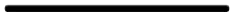 173. Haluan nähdä kyselyn tilastollisen loppukevennyksen? *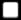 Kyllä, omalla vastuullani...Ei. en halua. Hyppään sen yli.Pieni tilastollinen loppukevennys:  (lue omalla vastuulla) Jos 4 viidestä ihmisestä kärsii ripulista, tarkoittaako se, että yksi viidestä nauttii siitä?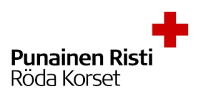 